Publicado en   el 27/05/2014 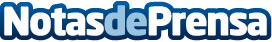 Izquierda Unida llama a la confluencia de “toda la izquierda política, social y cultural” para “formar una alternativa de Gobierno” tras la debacle del bipartidismo de PP y PSOEDatos de contacto:Nota de prensa publicada en: https://www.notasdeprensa.es/izquierda-unida-llama-a-la-confluencia-de-toda Categorias: Nacional http://www.notasdeprensa.es